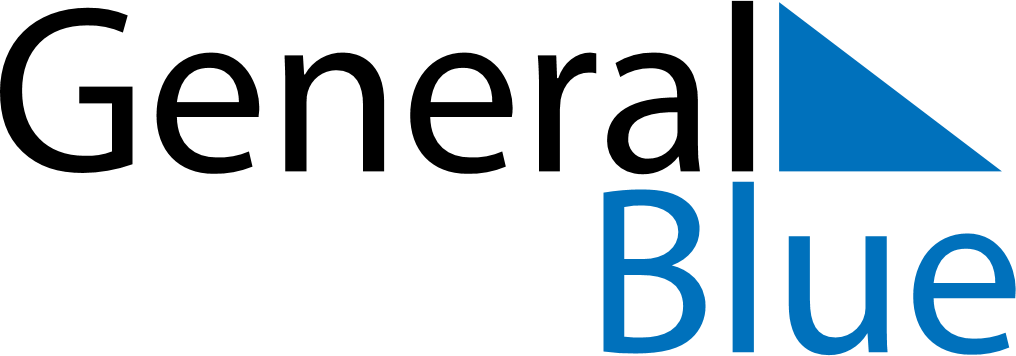 Philippines 2018 HolidaysPhilippines 2018 HolidaysDATENAME OF HOLIDAYJanuary 1, 2018MondayNew Year’s DayJanuary 23, 2018TuesdayFirst Philippine Republic DayFebruary 2, 2018FridayConstitution DayFebruary 16, 2018FridayChinese New YearFebruary 25, 2018SundayEDSA Revolution AnniversaryMarch 2, 2018FridayLantern FestivalMarch 29, 2018ThursdayMaundy ThursdayMarch 30, 2018FridayGood FridayMarch 31, 2018SaturdayEaster SaturdayApril 1, 2018SundayEaster SundayApril 9, 2018MondayDay of ValorApril 27, 2018FridayLapu-Lapu DayMay 1, 2018TuesdayLabour DayJune 12, 2018TuesdayIndependence DayJune 15, 2018FridayEnd of Ramadan (Eid al-Fitr)June 19, 2018TuesdayJosé Rizal’s birthdayJuly 27, 2018FridayIglesia ni Cristo DayAugust 21, 2018TuesdayFeast of the Sacrifice (Eid al-Adha)August 21, 2018TuesdayNinoy Aquino DayAugust 27, 2018MondayNational Heroes’ DaySeptember 11, 2018TuesdayIslamic New YearSeptember 24, 2018MondayMid-Autumn FestivalNovember 1, 2018ThursdayAll Saints’ DayNovember 2, 2018FridayAll Souls’ DayNovember 20, 2018TuesdayBirthday of Muhammad (Mawlid)November 30, 2018FridayBonifacio DayDecember 8, 2018SaturdayFeast of the Immaculate Conception of the Blessed Virgin MaryDecember 24, 2018MondayChristmas EveDecember 25, 2018TuesdayChristmas DayDecember 30, 2018SundayRizal DayDecember 31, 2018MondayNew Year’s Eve